§604.  Insurance Regulatory Fund1.   There is created in the State Treasury a dedicated account to be designated the "Insurance Regulatory Fund," the funds of which are hereby appropriated for the partial support and maintenance of the Insurance Bureau.[PL 1973, c. 585, §12 (AMD).]2.   The Treasurer of State shall credit the following funds to the Insurance Regulatory Fund:A.  The balance, if any, remaining on January 1, 1970 of funds allocated to the bureau pursuant to Title 24, section 372;  [PL 1973, c. 625, §136 (AMD).]B.  Fees, licenses and other charges collected and remitted by the superintendent under section 601 (fee schedule), or as increased pursuant to section 428 (retaliatory provision);  [PL 1985, c. 446, §3 (AMD).]C.    [PL 1997, c. 457, §22 (RP).]D.  Amounts assessed by the superintendent under Title 24, section 2332;  [PL 1985, c. 446, §3 (AMD).]E.  Amounts assessed by the superintendent under section 237;  [PL 1985, c. 446, §3 (NEW).]F.  Amounts assessed by the superintendent under Title 39‑A, section 409; and  [PL 1991, c. 885, Pt. E, §24 (AMD); PL 1991, c. 885, Pt. E, §47 (AFF).]G.  Such other amounts as may be expressly required by law to be so credited.  [PL 1985, c. 446, §3 (NEW).][PL 2001, c. 559, §1 (AMD); PL 2001, c. 559, §2 (AFF).]3.   Expenditures by the bureau from the Insurance Regulatory Fund shall be subject to budget control in the same manner as applies to departments of State in general.[PL 1973, c. 585, §12 (AMD).]SECTION HISTORYPL 1969, c. 132, §1 (NEW). PL 1969, c. 177, §§12,13 (AMD). PL 1973, c. 585, §12 (AMD). PL 1973, c. 625, §136 (AMD). PL 1985, c. 446, §3 (AMD). PL 1991, c. 885, §E24 (AMD). PL 1991, c. 885, §E47 (AFF). PL 1997, c. 457, §22 (AMD). PL 2001, c. 559, §Z1 (AMD). PL 2001, c. 559, §Z2 (AFF). The State of Maine claims a copyright in its codified statutes. If you intend to republish this material, we require that you include the following disclaimer in your publication:All copyrights and other rights to statutory text are reserved by the State of Maine. The text included in this publication reflects changes made through the First Regular and First Special Session of the 131st Maine Legislature and is current through November 1. 2023
                    . The text is subject to change without notice. It is a version that has not been officially certified by the Secretary of State. Refer to the Maine Revised Statutes Annotated and supplements for certified text.
                The Office of the Revisor of Statutes also requests that you send us one copy of any statutory publication you may produce. Our goal is not to restrict publishing activity, but to keep track of who is publishing what, to identify any needless duplication and to preserve the State's copyright rights.PLEASE NOTE: The Revisor's Office cannot perform research for or provide legal advice or interpretation of Maine law to the public. If you need legal assistance, please contact a qualified attorney.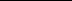 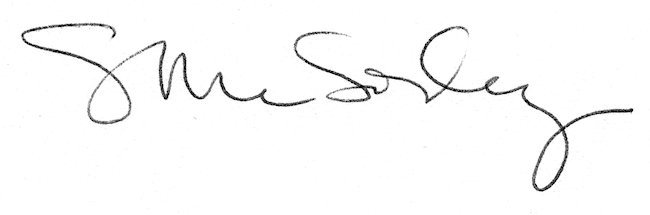 